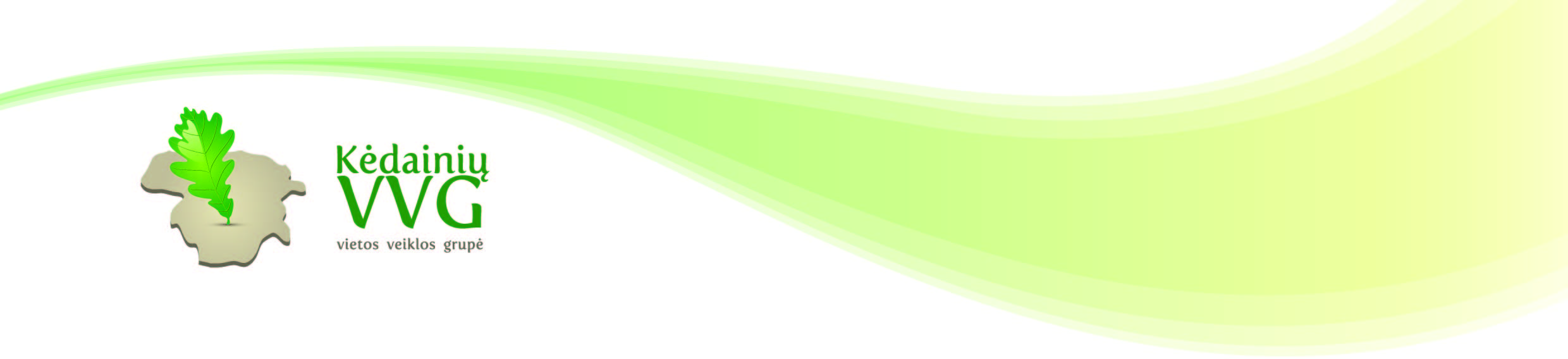 KĖDAINIŲ RAJONO VIETOS VEIKLOS GRUPĖVadovaujantis 2015 m. liepos 30 d. Kėdainių r. VVG visuotinio rinkiminio susirinkimo protokolu Nr. 15, patvirtinti valdybos nariai:Eil.Nr.SektoriusVardas, pavardėElektroninis paštasTel. numeris1.Pilietinė visuomenė Elena Purauskienėsekretoriatas@lzi.lt8657560232.Virginija Cukanovienėvirdzi45@gmail.com8616713743.Neringa Saudargienėneringa.saudargiene@gmail.com8618011974.Virginija VilkelienėVirginija.vilke@gmail.com8640530195.Vida Vansevičienėvida.van21@gmail.com8655316786.VerslasŠarūnas Šiušėsarunas.siuse@gmail.com8687536217.Gytis Gaubysgytis@gytstata.lt8657177998.Erikas Augustinavičiussusvietis@gmail.com8686379879.Jūratė Jodeikienėkedainiu.krasto.us@gmail.com86991594310.Vietos valdžiaOvidijus Kačiulisovidijus.kaciulis@kedainiai.lt86726010911.Vygantas Vanagasvygantas@kkf.lt86860155012.Saulius Sinickissauliussinickis@yahoo.com868644711